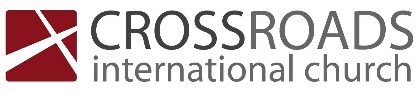 God Has a Man – God Has a PlanTrusting in the Providence of God in the book of DanielIntroduction: Is there a man? Is there a plan?Daniel’s Resolve: I won’t compromise a little (Daniel 1)Daniel Counters Israel’s Legacy of Bad Leadership	Israel’s bad kings				Daniel				Ahaz compromised and capitulated			Daniel was resolvedManasseh did evil from his youth for			Daniel was righteous from his youth for a long time						for a long timeJehoiakim cut up and burned Scripture			Daniel obeyed Scriptureespecially from Jeremiah				especially from JeremiahThe Test of Integrity (1:1-7)“This Mesopotamian worldview was polytheistic in nature, superstitious in character, and pluralistic in practice.”Andrew HillThe Response of Integrity (1:8-16)Build convictions in the heartKnow your boundariesRecognize where to negotiateThe Provision of God (1:17-21)“Daniel’s longevity testified both to God’s sovereignty over the nations and his faithfulness to his people Israel. Even as Daniel outlasted the kings of the Babylonian Empire, so God’s people were sustained in captivity and eventually permitted to return to their homeland of covenantal promise . . . Likewise, the presence of the Israelite named Daniel in the royal court of seven Babylonian monarchs and the first king of Persia was a tangible reminder that God is the one who sets up kings and deposes them.”Andrew Hill05-02-2023 CIC